المملكة العربية السعودية 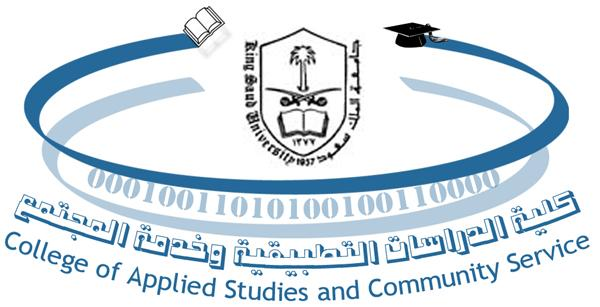 وزارة التعليم العاليجامعة الملك سعودكلية الدراسات التطبيقية وخدمة المجتمع            الإسم:...................................الرقم الجامعي:......................الشعبة:...............باستخدام برنامج الباوربوينت انشئي عرض باسمك مع تطبيق كل مطلوب في كل شريحة: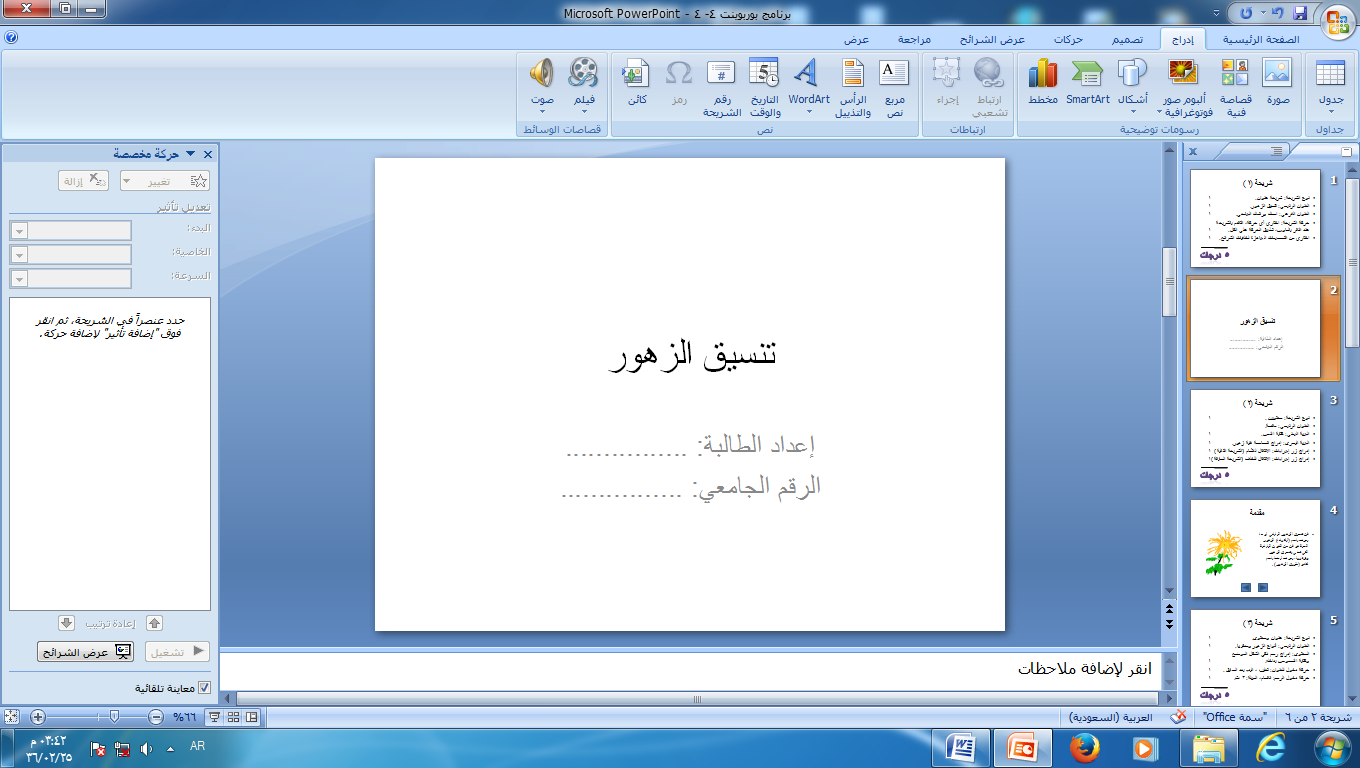 الشريحة (1): نوع الشريحة : شريحة عنوان. العنوان الرئيسي تنسيق الزهور.	العنوان الفرعي: اسمك ورقمك الجامعي.اضيفي حركة دخول للعناوين بحيث يكون العنوان الاساسي وبعدها العنوان الفرعي.الشريحة (2):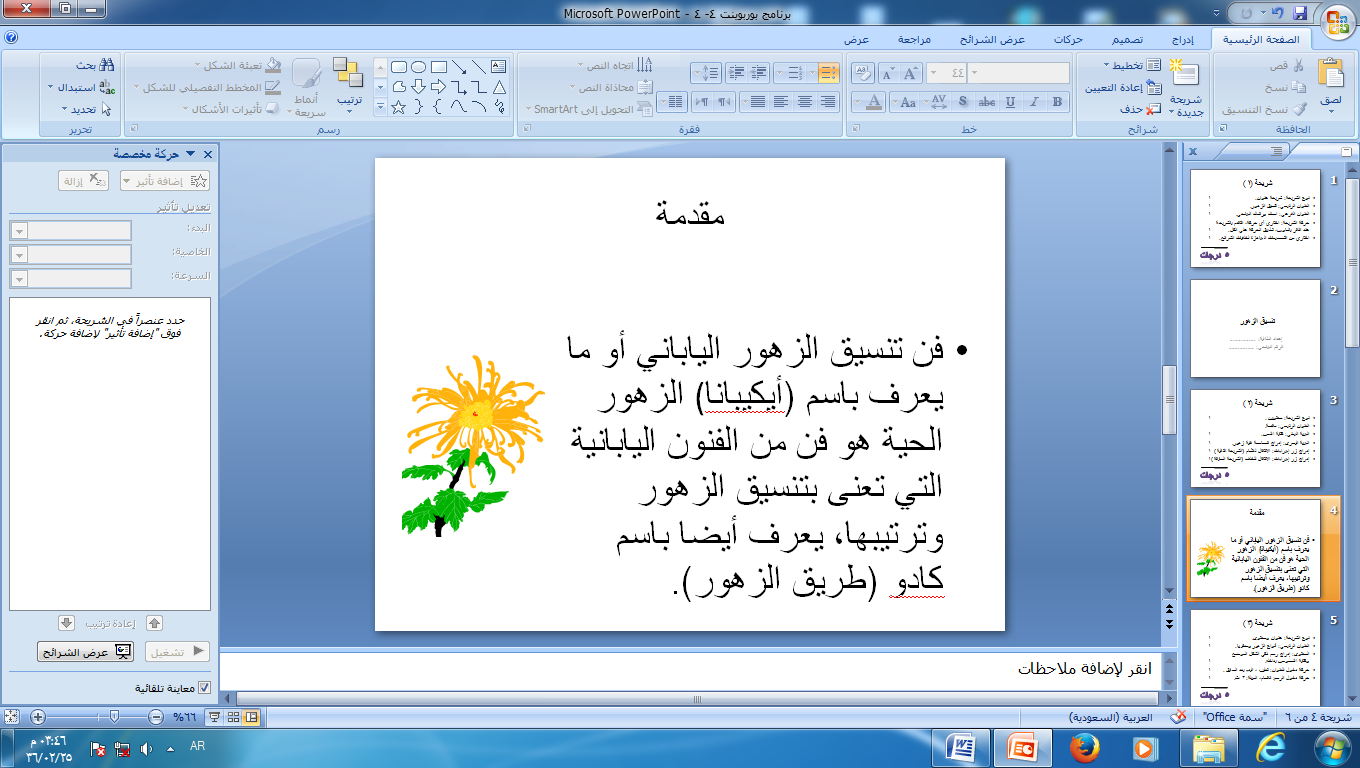 نوع الشريحة: محتويين.					العنوان الرئيسي مقدمة.					الجهة اليمنى كتابة النص.				الجهة اليسرى إدراج صورة زهور.	الشريحة (3):نوع الشريحة: عنوان ومحتوى.				العنوان الرئيسي أنواع الزهور ومعانيها.		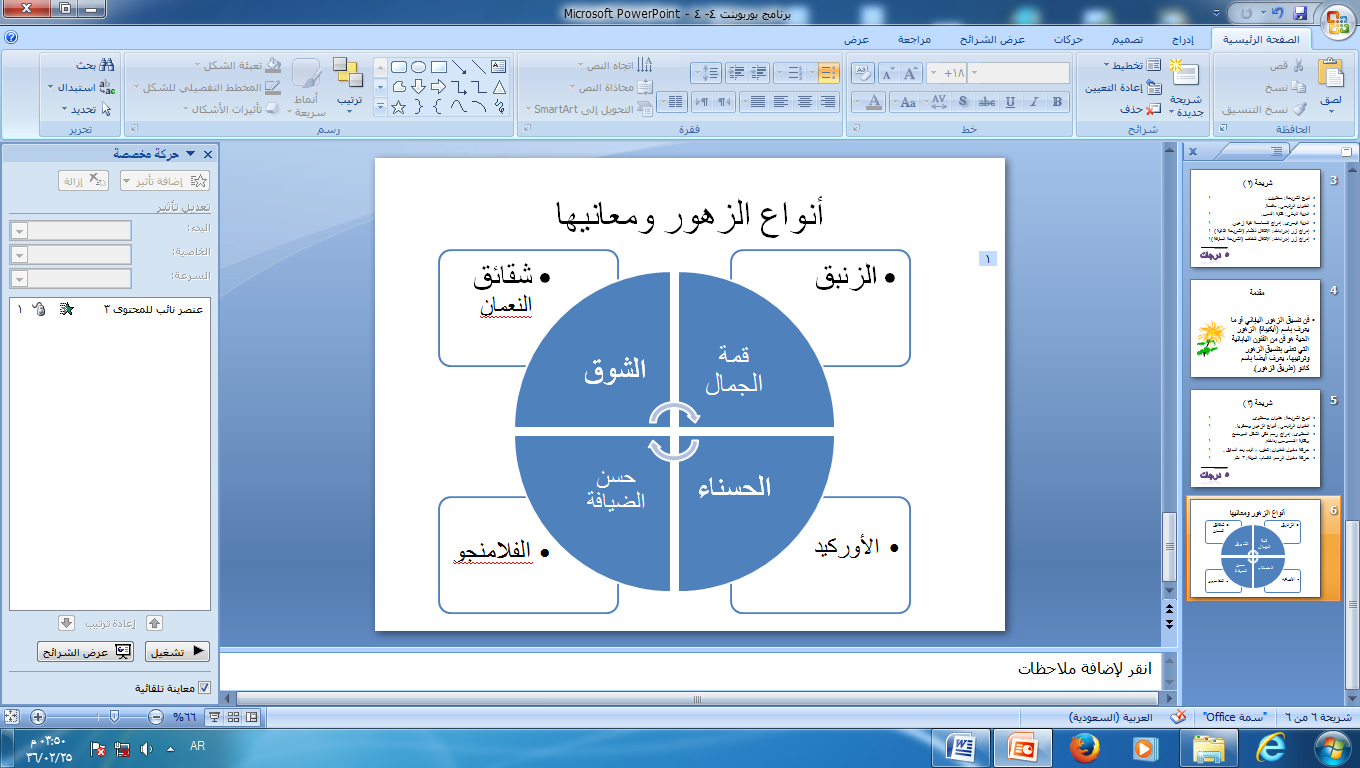 المحتوى: إدراج رسم ذكي الشكل الموضح وكتابة النصوص بداخله.				حركة دخول للعنوان ، البدء بعد السابق.		حركة دخول الرسم ، البدء بعد السابق. طبقي حركة انتقالية لجميع الشرائحقومي بعمل تنسيق لكامل الشرائح من السمات الموجودة.ادرجي ارقام الشرائح لكامل العرض.ادرجي تذييل للشرائح تحتوي على اسمك.                                                                                       دعواتي لكن بالتوفيق..